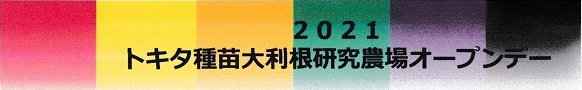 日時：202１年11月18日(木)・19日(金)　両日とも9：00（開始）～15：00（閉場）開催場所：トキタ種苗㈱大利根研究農場　埼玉県加須市阿佐間1212交通機関：農場までの地図（栗橋駅）当日は無料シャトルバス運行します
シャトルバスは、栗橋駅西口発→大利根研究農場　8:45分が始発。以降00分、20分、40分発の予定です。
帰路大利根研究農場→栗橋駅西口も運行します。
農場までの地図（加須インター）駐車場は限りがありお待たせする場合もあります詳細は「大利根研究農場オープンデー２０２１特設サイト」を参照（ハイパーリンクを開く）